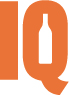 Pressmeddelande 24 april 2019Childrens Programs förebyggande arbete belönas av IQUnder tisdagen delade IQ ut ett diplom till Childrens Program för att uppmärksamma att deras förebyggande stödprogram för barn som växer upp i familjer med alkoholism blivit IQ-projekt nummer 1317. Syftet med Childrens Program är att erbjuda barn och deras föräldrar möjligheten att tillsammans bearbeta beroendeproblematik inom familjen.I dag lever många barn i familjer där det finns risk/missbruk eller beroende av alkohol eller andra droger. Childrens Program har ett starkt föräldra- och barnperspektiv och arbetar med att avlasta skuld och skam men erbjuder även verktyg för att förbättra relationerna och kommunikationen i familjen. I de pilotprojekt som har bedrivits under tre år deltog 94 barn och 66 föräldrar och har bland annat resulterat i en ökad motståndskraft och förståelse hos barnen men även en förbättrad kommunikation inom familjen.– Att hjälpa barn förstå att det aldrig är deras fel om en förälder har ett beroende leder till minskad skuld och skam hos dem. Childrens Program hjälper till att göra en obegriplig värld mer begriplig för barn och jag är stolt över de resultat vi uppnått hos de deltagande barnen och deras föräldrar, säger Lars Lewert, verksamhetsledare för Childrens Program.Om IQ och IQ-projekt
IQ arbetar för ett smartare förhållningsätt till alkohol. Ett IQ-projekt är ett bra exempel på en aktivitet som förebygger eller begränsar alkoholens skadeverkningar. Syftet med IQ-projekten är att sprida dem vidare som goda exempel så att fler kan göra mer.Läs mer om IQ-projekt 1317 här: https://www.iq.se/gor-skillnad/iq-certifierade-projekt/i-childrens-program-blir-en-obegriplig-varld-begriplig-for-barnen/– Att som Childrens Program ha ett tydligt barnperspektiv i arbetet med att hjälpa familjer som brottas med en beroendeproblematik är viktigt och har gett goda resultat. För oss på IQ var det självklart att Childrens Program skulle bli ett IQ-projekt, säger Hanna Henriksen, projektledare IQs nätverk.För ytterligare information:Hanna Henriksen, projektledare IQs nätverk, tel. 070-140 97 82, hanna@iq.se  
Lars Lewert, verksamhetsledare för Childrens Program, tel. 070-592 93 93, lars@childrensprogram.se_________________________________________________________________________________
IQ är en organisation som verkar för ett smartare förhållningssätt till alkohol. IQs verksamhet består av kommunikationsinsatser, rapporter och undersökningar inom aktuella alkoholfrågor samt ett rikstäckande nätverk av aktörer inom alkoholområdet. IQ är ett fristående dotterbolag till Systembolaget. Läs mer på IQ.se